АДМИНИСТРАЦИЯ ГОРОДСКОГО ОКРУГА «ГОРОД КИЗЕЛ»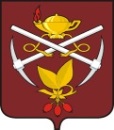 Р А С П О Р Я Ж Е Н И Е          01.09.2022                                                                                         № 344-рО проведении аукциона попродаже права на заключениедоговора аренды земельногоучасткаНа основании  ст. 11, 39.2., 39.11 Земельного кодекса Российской Федерации, ст. 3.3 Федерального Закона № 137-ФЗ от 25.10.2001 «О введении в действие Земельного кодекса Российской Федерации», п.11 ч.2 ст.44, ст.55 Устава городского округа «Город Кизел» Пермского края:Провести торги в форме аукциона по продаже права на заключение договора аренды в отношении земельного участка:- с кадастровым номером 59:06:0103136:334, расположенного на землях населенных пунктов, по адресу: Российская Федерация, Пермский край, г.о. «Город Кизел», г. Кизел, ул. Борьбы, разрешенное использование - Хранение автотранспорта, площадью 35 кв.м. Настоящее распоряжение вступает в силу с момента подписания. Разместить настоящее распоряжение на официальном сайте администрации города Кизела-http://www.kizelraion.ru. Контроль за исполнением настоящего  распоряжения оставляю за собой.Глава города Кизела                                                                                    А.В.Родыгин 